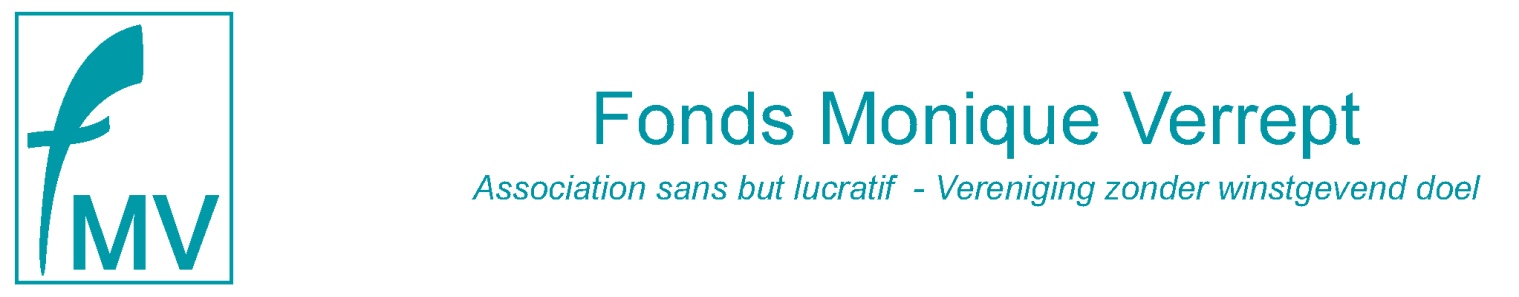 Appel voor projecten Een taal leren? Bewustmaking van de cultuur van de AndereAanvraagformulier  2022-2023Titel  van het project: …………………………………………………......................Contactgegevens Abstract van het project Budgétisation Beschrijving van het projectProjectoverzicht. Problematiek, bedoeling van het project. Exteriorisatie.Programmering, timing.Budgettering Project manager(s)Functie(s) van de manager(s)Ondersteunende structuur( structuren)Naam van de manager(s) van de ondersteunende structuur(stucturen)Adres :           Postcode :                                            Gemeente :            Telefoon :                                               e-mail :                                                        Adres :           Postcode :                                            Gemeente :            Telefoon :                                               e-mail :                                                        Bankrekeningnummer en titelNiveau(s) en aantal leerlingen of studenten betrokken bij het projectItems Bedrag123Totaal 